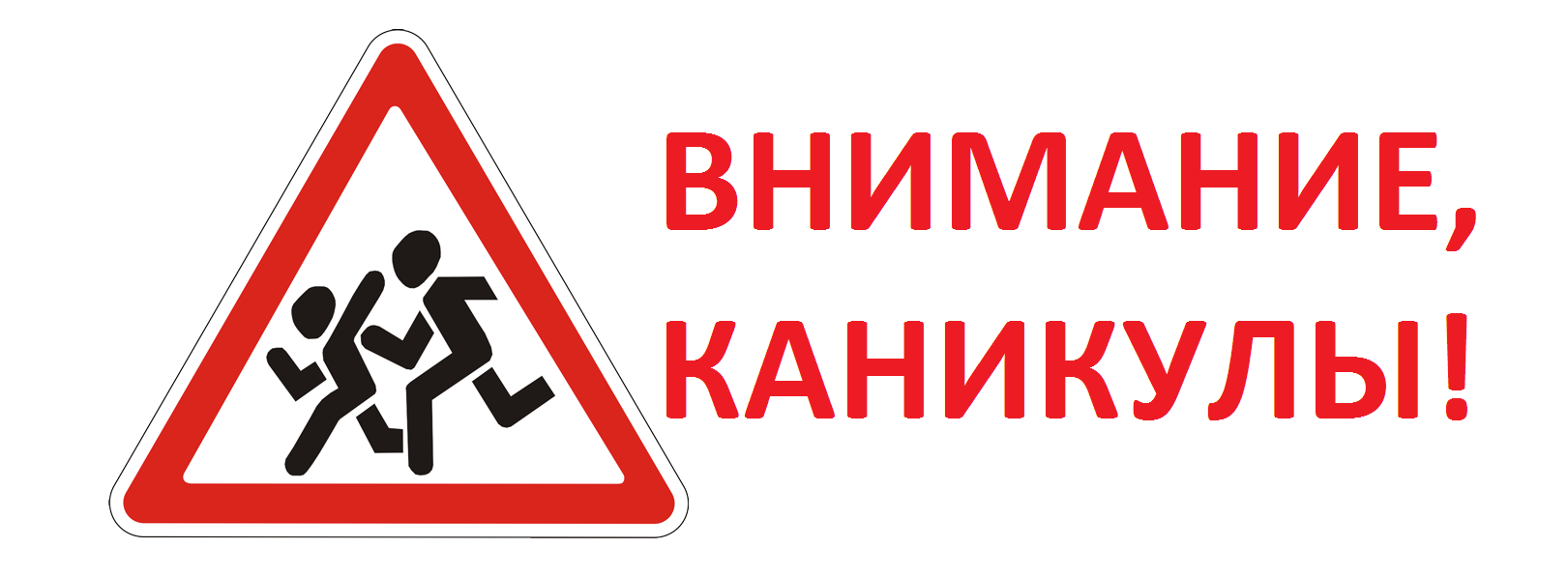 Уважаемые родители!Летом, с началом каникул, наших детей подстерегает повышенная опасность на дорогах, у водоемов, в лесу. Этому способствует погода, летние поездки, наличие свободного времени, а главное отсутствие должного контроля со стороны взрослых. Чтобы дети были отдохнувшими и здоровыми надо помнить ряд правил и условий при организации их отдыха с родителями, родственниками, друзьями: · формируйте у детей навыки обеспечения личной безопасности;· проведите с детьми индивидуальные беседы, объяснив важные правила, соблюдение которых поможет сохранить жизнь;· решите проблему свободного времени детей;· постоянно будьте в курсе, где и с кем ваш ребенок, контролируйте место пребывания детей;· убедите ребенка, что вне зависимости от того, что произошло, вы должны знать о происшествии;· обязательно объясните детям, что они не должны купаться в одиночку, а также нырять в незнакомом месте; · чтобы не стать жертвой или виновником дорожно-транспортного происшествия, обучите детей правилам дорожного движения, научите их быть предельно внимательными на дороге и в общественном транспорте;· изучите с детьми правила езды на велосипедах, скутерах, мопедах;. не допускайте нахождение несовершеннолетних 	детей на улице без сопровождения взрослых в вечернее и ночное время. В Оренбургской области «комендантское» время установлено в зависимости от времени года: в период с 1 ноября по 31 марта - с 22 часов до 6 часов; в период с 1 апреля по 31 октября - с 23 часов до 6 часов. Уважаемые родители! Ваша задача максимально обеспечить защиту своего ребенка дома и за его пределами, и быть готовыми оперативно отреагировать на любые возникшие проблемы.Сохранение жизни и здоровья детей - главная обязанность взрослых.